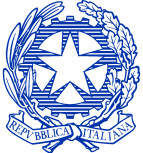 SCHEDA CONSERVATIVA DI PRESTITO3. Manufatti ceramici, fittili e vitrei1.1 DATI IDENTIFICATIVI DELL’OPERA1.2 DESCRIZIONE OPERA2.1 MOSTRA3.1 STATO DI CONSERVAZIONE4.1 PARERE SULL’IDONEITÀ AL PRESTITO5.1 *CONDIZIONI AMBIENTALI ABITUALI5.2 *CONDIZIONI AMBIENTALI RICHIESTE6.1 INDICAZIONI PER LA MANIPOLAZIONE /MOVIMENTAZIONE6.2 INDICAZIONI PER L’IMBALLAGGIO6.3 *INDICAZIONI PER IL TRASPORTO6.4 *INDICAZIONI PER L’INSTALLAZIONE6.5 INDICAZIONI PER IL PERIODO ESPOSITIVO7.1 MONITORAGGIO (CAMPO OPZIONALE)7.2 SCANSIONE 3D 8.1 *REDAZIONE SCHEDA*Oggetto: File immagine *Soggetto: File immagine*Autore/ Ambito: File immagine*Contesto di provenienza:File immagine*Datazione: File immagineInventario n.: File immagine*Ubicazione: File immagine*Condizione giuridica: File immagine*Valore assicurativo €:File immagine*Materia e tecnicaSupporto/Sostegno/ VincoliCromia/ Doratura*Misure (cm)Senza cornice o base:  Con cornice o base: Peso (Kg.) *Titolo*Città e sede*Periodo*Possibilità di proroga         □ no        □ sì, fino al*Ente prestatore*Ente richiedente*Stato di conservazione:          cattivo □          mediocre □          discreto □          buono □*Stato di conservazione:          cattivo □          mediocre □          discreto □          buono □*Stato di conservazione:          cattivo □          mediocre □          discreto □          buono □*Stato di conservazione:          cattivo □          mediocre □          discreto □          buono □Difetti strutturali/ Danni al supporto                   Alterazioni cromatiche          Alterazioni superficiali Fori/ Fratture/ Fessurazioni Lacune/ Mancanze/ Cadute Integrazioni/ Rifacimenti       □□□ □□□ Incrostazioni/ Concrezioni                                    Ossidazioni/ CorrosioniAttacchi microbiologiciDepositi superficiali                                                   Altro                                                          □□□□□Descrizione e localizzazione/ note:Descrizione e localizzazione/ note:Descrizione e localizzazione/ note:Descrizione e localizzazione/ note:*Restauri documentati: *Restauri documentati: *Restauri documentati: *Restauri documentati: *Precedenti prestiti (ultimi tre anni): *Precedenti prestiti (ultimi tre anni): *Precedenti prestiti (ultimi tre anni): *Precedenti prestiti (ultimi tre anni): *Interventi richiesti per la concessione del prestito: Ambiente controllato □ T°C            UR %              LuxAmbiente non controllato □ □ Conformi ai valori abituali indicati        □ Conformi ai valori indicati nell’Atto di indirizzo D.M. 10 maggio 2001Ceramica: T (°C) 19-24                             UR % ≤ 50                                                  Lux    ≤ 150Vetro: T (°C) 19-24                                    UR % 40-45                                                Lux    ≤ 150Caratteristiche di collocazione*Manipolazione/Movimentazione Ulteriori accorgimenti:*Tipologia imballaggioUlteriori indicazioni cautelativeViaggio con automobile   □Viaggio con camion   □ Viaggio con aereo   □Modalità di esposizioneLuogo del rilevamento:Periodo: dal __________ al __________Sistema di rilevamento:                    □ centralizzato                     □ individuale                       □ termico                    □ igrometrico                       □ termoigrometricoImpianto di regolazione temperatura: □ sì     □ no          □ raffreddamento     □ riscaldamentoControllo temperatura: T. range (°C) _____           Max_____              Min._____Impianto di regolazione umidità relativa: □ sì     □ no                          Controllo umidità relativa:     UR range (%)_____           Max_____              Min._____Impianto di regolazione umidità assoluta: □ sì     □ no                                       Filtraggio aria: □ sì     □ no                                       Illuminazione naturale: □ sì     □ no                  Schermatura:Lux: □ ≤ 50       □ ≤ 150       □ > 150Illuminazione artificiale: □ sì     □ no                Tipologia:Lux: □ ≤ 50       □ ≤ 150       □ > 150Necessità di scansione 3D: □ sì     □ no                Luogo/ DataCompilatoreFunzionario ............(qualifica-nome-cognome)Allegati